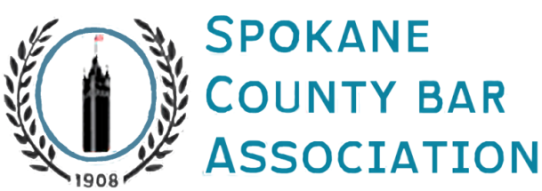 The SPOKANE COUNTY BAR ASSOCIATION  presentsCRIMINAL LAW 2022December 16, 2022County Commissioner’s Hearing Room
1026 West Broadway AvenueLower Level - Spokane County Public Works BuildingSpokane, Washington
8:30 – 8:45 a.m.	Check-in & Coffee Service8:45 – 9:45 a.m.	Negotiations- Prosecutors PerspectiveRachel Sterett and Kelly Fitzgerald, Assistant Attorney General9:45 – 10:45 a.m.	Navigating the Interplay of State and Federal Sentences & Detainers	Amy Rubin and Steve Roberts, Federal Defenders10:45 – 11:00 a.m.	MORNING BREAK11:00 – 12:00 Noon	Blueprint for Defending Sex Cases	Brooke Hagara, Hagara Law12:00 – 1:15 p.m.	LUNCH (On Your Own)1:15 – 2:15 p.m.	Moving Your Theory with Voire Dire	Jocelyn Cook, Assistant Attorney General 2:15 – 2:30 p.m.	AFTERNOON BREAK2:30 – 3:30 p.m.	Prepping Major Crimes on PD Time	Comm. Jeremy Schmidt3:30 – 4:30 p.m.	View from the Bench	Judge Maryann Moreno (ret.)SPEAKER BIOGRAPHIESRACHEL STERETT is an Assistant Attorney General in the SHS Division, Spokane.  JD, Syracuse University College of Law 1997, admitted to practice in Washington in 1997.  Rachel began her career as a deputy prosecuting attorney with the Spokane County Prosecutor’s Office.  During her 24 years with the prosecutor’s office, she was lead counsel in multiple complex jury trials including homicide, arson and kidnapping cases.  She joined the Washington Attorney General’s Office in 2021 where she handles dependency and termination cases.  KELLY FITZGERALD is an Assistant Attorney General assigned to the Corrections Division.  Graduated in 1996 from Willamette College of Law.  Admitted to Washington Bar that same year.  Prior to joining the AGO in 2022, she worked as a Deputy Prosecution Attorney in Spokane County from 1998-2022.  As a DPA, she spend 20 years working in the special assault unit.  She specialized in complex litigation including child sexual abuse and child homicide cases.  In addition to her trial work, Kelly supervised the Special Assault Unit, Major Crimes Unit, and the Gang Unit throughout her career.AMY RUBIN first joined the Federal Defenders of Eastern Washington & Idaho in 1999. She left temporarily to complete a two-year clerkship with U.S. District Judge Clarence Cooper in Atlanta before returning to the Federal Defenders in 2003. Later, in 2013, she became the managing attorney in the office, and has been there ever since. Amy graduated from the University of Colorado in 1995, received her law degree from the University of Montana in 2000, and has taught at Emory University, the University of Idaho, Gonzaga University, and at various state and federal trial advocacy programs. She is a NCDC faculty member and teaches regularly at sentencing advocacy workshops.STEVE ROBERTS is a Trial Attorney at the Federal Defenders of Eastern Washington & Idaho (FDEWI). A native of Virginia, he graduated from the College of William &amp; Mary. Afterwards, he taught middle school history and civics in the inner city of Richmond (VA) and then English abroad in Peru. Steve headed west to Spokane on his next adventure to pursue his love of the outdoors and the law. He graduated from Gonzaga School of Law with honors. After law school, Steve clerked for the Hon. Robert H. Whaley, Senior U.S. District Judge (E.D. Wash.). He transitioned to FDEWI in Spokane as a Fellowship and Trial Attorney from 2014 to present. In addition to his Spokane and north Idaho caseload, Steve co-supervises the office’s Intern/Extern Program and serves on Eastern Washington’s drug court. From 2015-2020, Steve was an adjunct professor at Gonzaga School of Law where he co-coached the National Moot Court Team. He is also active in the Federal Bar Association of Eastern Washington, currently serving as President. Apart from work and raising two toddlers, Steve enjoys fly fishing and both upland and waterfowl hunting with his two bird dogs.BROOKE HAGARA has represented criminal defendants in state and federal court for the last 18 years. She developed an early expertise in representing clients in sex offense cases after acquittals on a First-Degree Child Molestation and Third-Degree Child Rape a couple of years into her practice. After over a decade at the Public Defender's Office, she opened her own practice in 2018. She specializes in serious violent felony defense and appeals for both indigent and private classes and has handled cases around the state. She has tried over 60 cases to a jury and secured acquittals for First-Degree Assault, a multiple-count Child Assault, Rape in the First Degree, Kidnapping in the First Degree, and a third-strike First-Degree Arson case. In her limited free time, she teaches Evidence as an adjunct professor at Gonzaga and serves as a pro tem court commissioner in Spokane Superior Court.JOCELYN COOK - currently an Assistant Attorney General in the Torts Division. Jocelyn was a Senior attorney at Spokane County Public Defender’s for 15 years - defense counsel for felony, misdemeanor, and dependency cases.COMMISSIONER JEREMY SCHMIDT was Lead counsel in over 50 criminal trials as a prosecutor and public defender. Lead trial counsel in murder cases, major assault cases, sex offenses, and other major felony matters that have gone to trial, represented individuals in over 1,000 felony cases. Believes in a “trial first mentality” that leads to the best results for clients, better working relationships between opposing parties, and an increased quality of professional well-being. He also teaches as an adjunct at Gonzaga School of Law.JUDGE MARYANN MORENO started her legal career as a Public Defender for Spokane County, followed by 20 years in private practice with a focus on criminal defense. She retired in July 2022 after 19 1/2 years as a Superior Court Judge.